La sequenza di immagini illustra la storia di Gesù a Pasqua.I bimbi dopo averla colorata possono ritagliare le campane e rilegarle con un fermacampione formando così un libricino della Santa Pasqua.La maestra vi augura buon lavoro.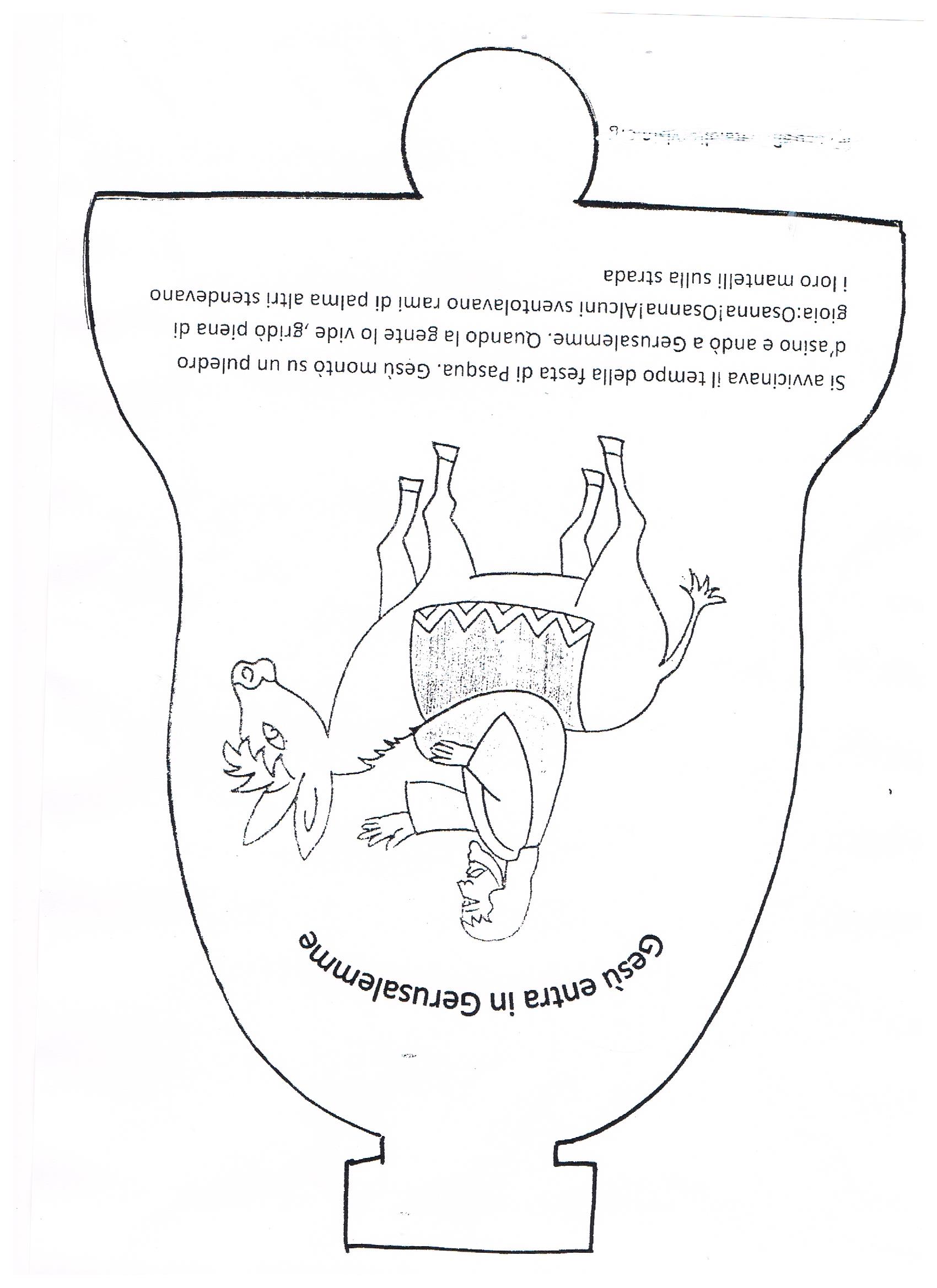 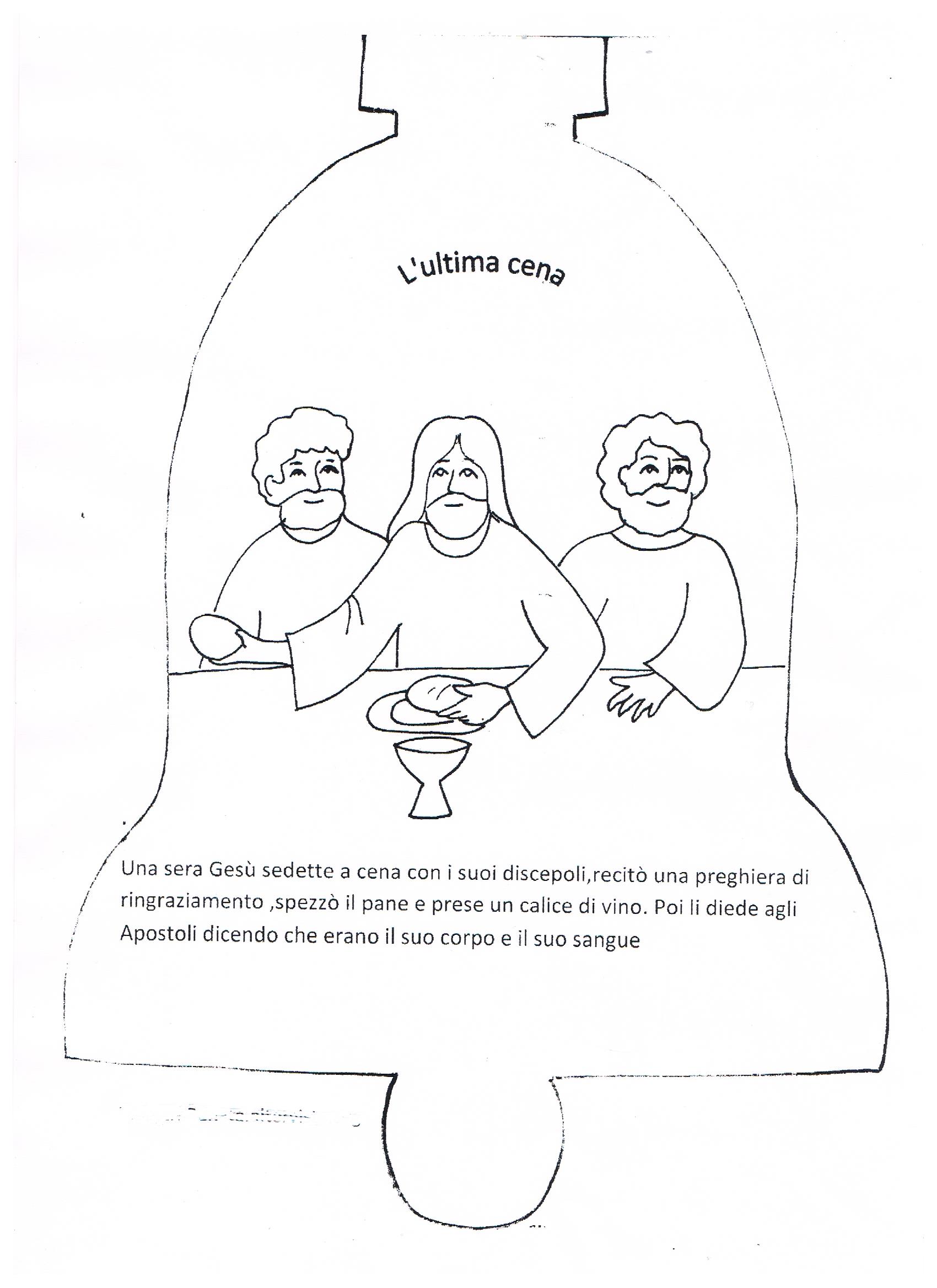 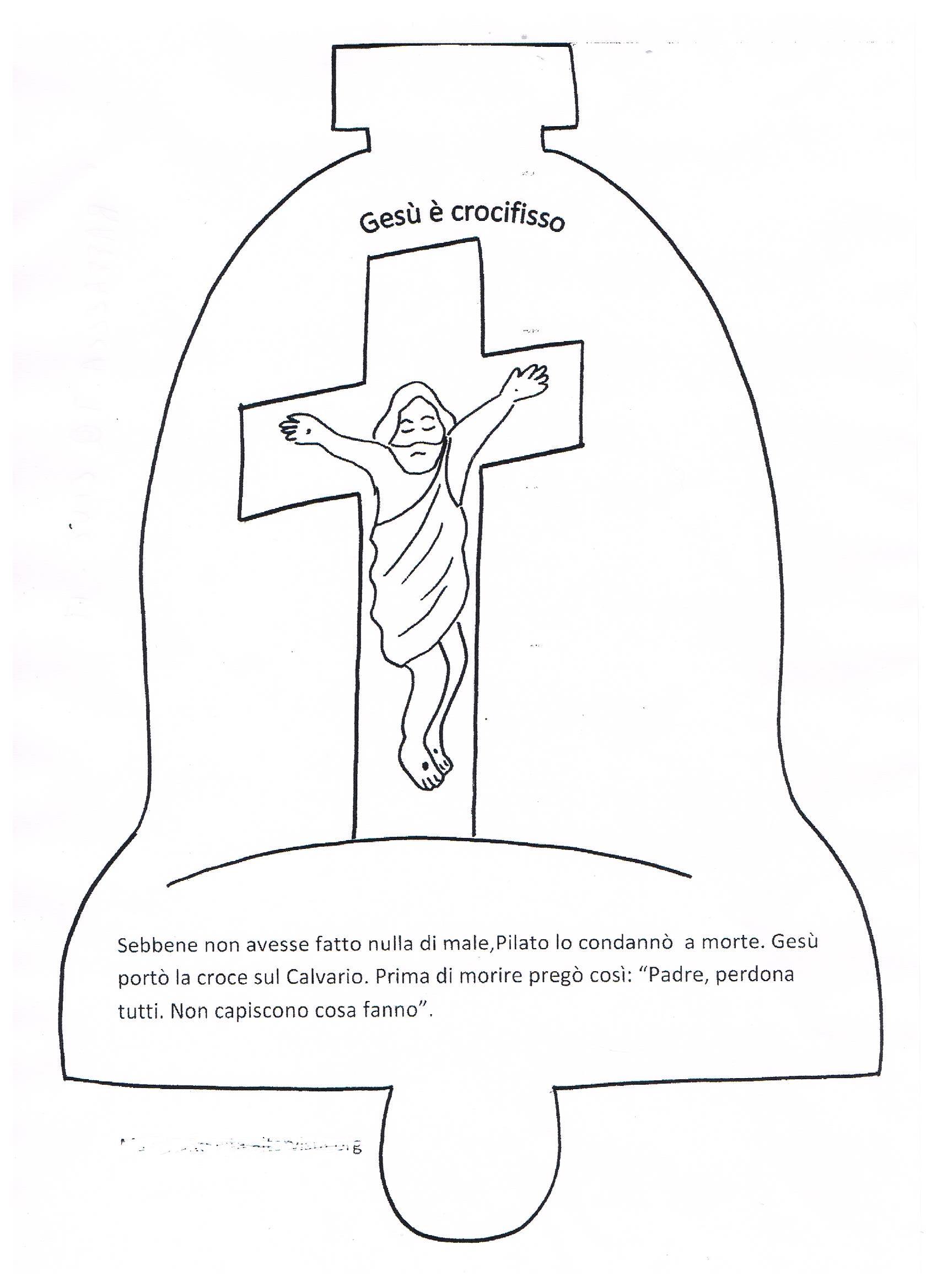 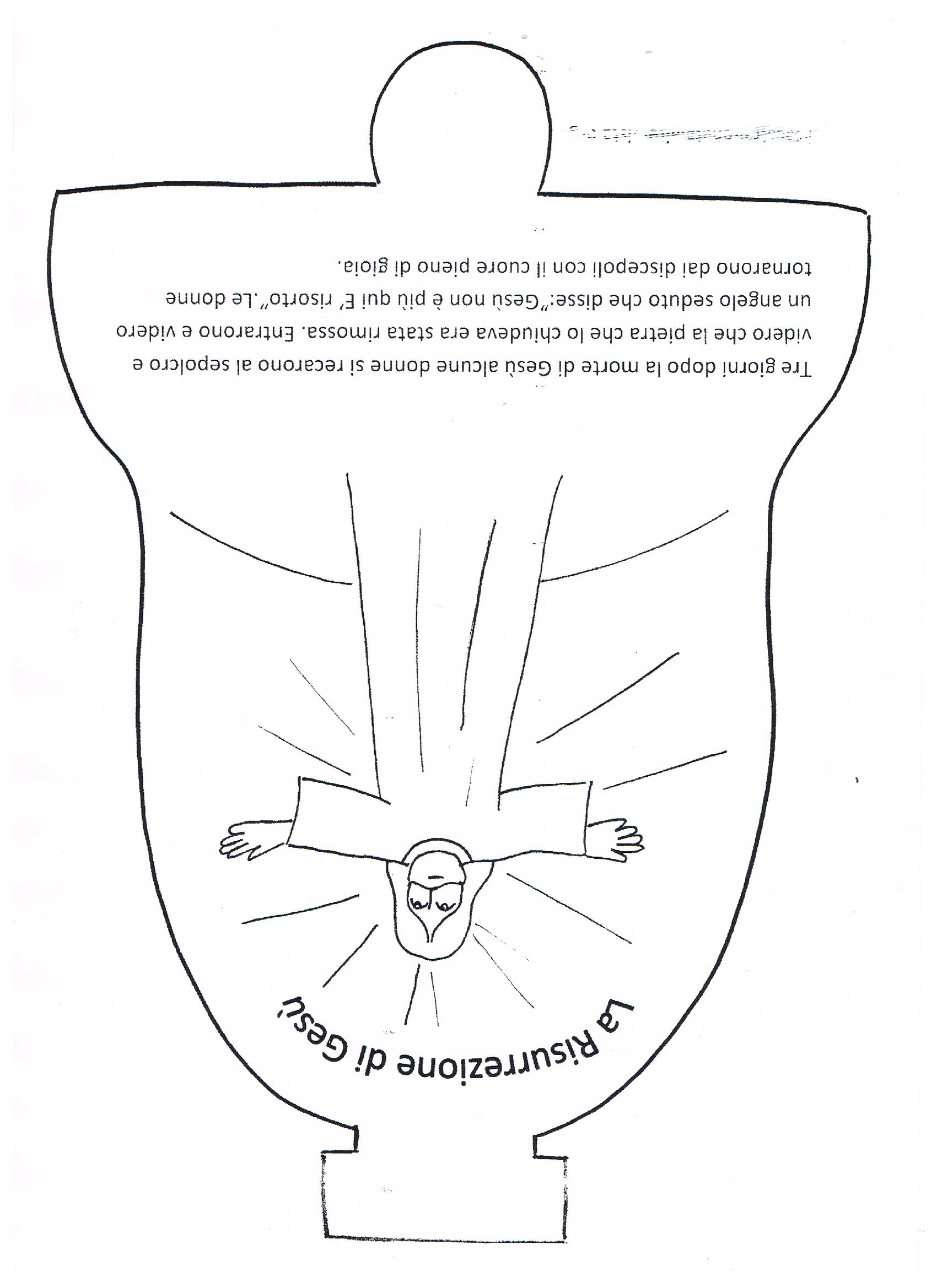 